Publicado en Madrid el 07/04/2016 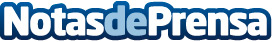 Demandan a la Banca privada del Popular por la inversión de 5 millones de euros en Bonos Se admite una demanda individual en Madrid, que solicita la nulidad de los contratos firmados con la banca privada del Banco PopularDatos de contacto:JUANJOSE ORTEGAAbogado911412512Nota de prensa publicada en: https://www.notasdeprensa.es/demandan-a-la-banca-privada-del-popular-por-la_1 Categorias: Derecho Madrid http://www.notasdeprensa.es